PREFEITURA MUNICIPAL DE CARATINGA/MG - EXTRATO DE RESULTADO – Pregão Presencial 062/2019. Objeto: Contratação de empresa para fornecimento de material necessário para instalação de aquecedor solar e prestação de serviço de montagem do mesmo, para atender o Banco de Alimentos do Município de Caratinga. Certame considerado DESERTO, pelo não comparecimento de interessados. Mais informações no (33) 3329-8023 / 8019. Caratinga/MG, 23 de julho de 2019. Bruno César Veríssimo Gomes – Pregoeiro.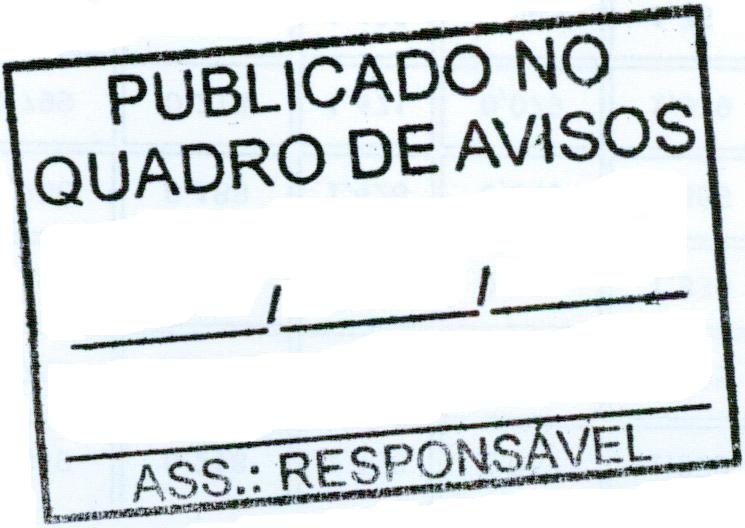 